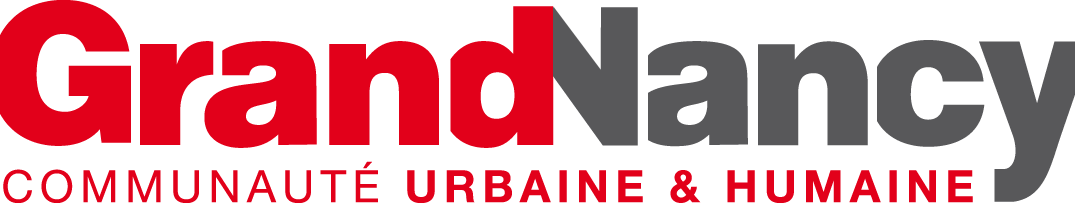 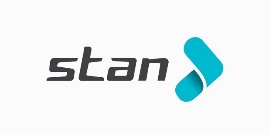 RESEAU STANMODALITES D’INSCRIPTIONA partir du 2 juillet 2018 l’élève s’inscrit sur le site internet officiel du réseau Stan.Pour plus d’informations :Agence Stan, 44 rue des Carmes à Nancy (du lundi au vendredi de 09h à 19h)Espace Transport, Place de la République à Nancy (du lundi au samedi de 07h à 19h)AlloStan : 03.83.30.08.08Internet : www.reseau-stan.comPour être certain de pouvoir voyager le jour de la rentrée scolaire, les démarches des familles devront avoir lieu avant le 10 juillet 2018TITRES DE TRANSPORT POSSIBLESPASS MOBILITE JEUNEOuvert à tous les 6 – 18 ans, même ceux qui ne sont pas collégiens ou lycéens.Facturé selon la consommation réelle, au prix de 0,26€ par voyage pour le réseau STAN (0,36€ pour les déplacements suburbains), soit 80% de réduction par rapport au prix du ticket unitaire, qui s’ajoute aux frais fixes alors déclenché de 2€.Plafonné au prix du carnet de 10 titres, soit 9,70€ pour le réseau STAN (12,10€ pour le réseau SUB), dès qu’il l’atteint (voyages illimités).PASS CLASSERéservé aux collégiens et lycéens.Un aller/retour gratuit par jour pour les demi-pensionnaires et externes, un aller/retour gratuit par semaine pour les internes.Il doit y avoir minimum 1km entre le domicile et l’établissement scolaire.Validation du premier voyage du jour avant 09h15, du second entre 12h et 19H.Attention : les différents PASS ne sont pas cumulables !